УтвержденоГлава администрации Нижнегорского района РК________________________Гришко С.И.Схема уборки территории  с.Зоркино Зоркинского  сельского поселения Нижнегорского района Республики Крым на 2019 годОтветственные лица:Глава администрации Зоркинского сельского поселенияНижнегорского района Республики                           _____________________________    Капрук А.В.          Ответственные организации: (наименование)     ____________________________   ГУП РК «Крымэкоресур»        Согласовано:Министерство транспорта РК                      ____________________________       Жмылевский В.А.                                             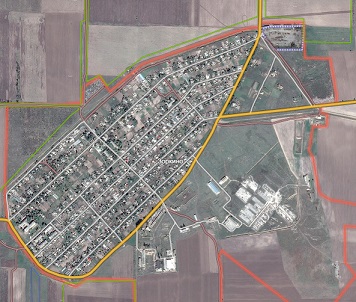 